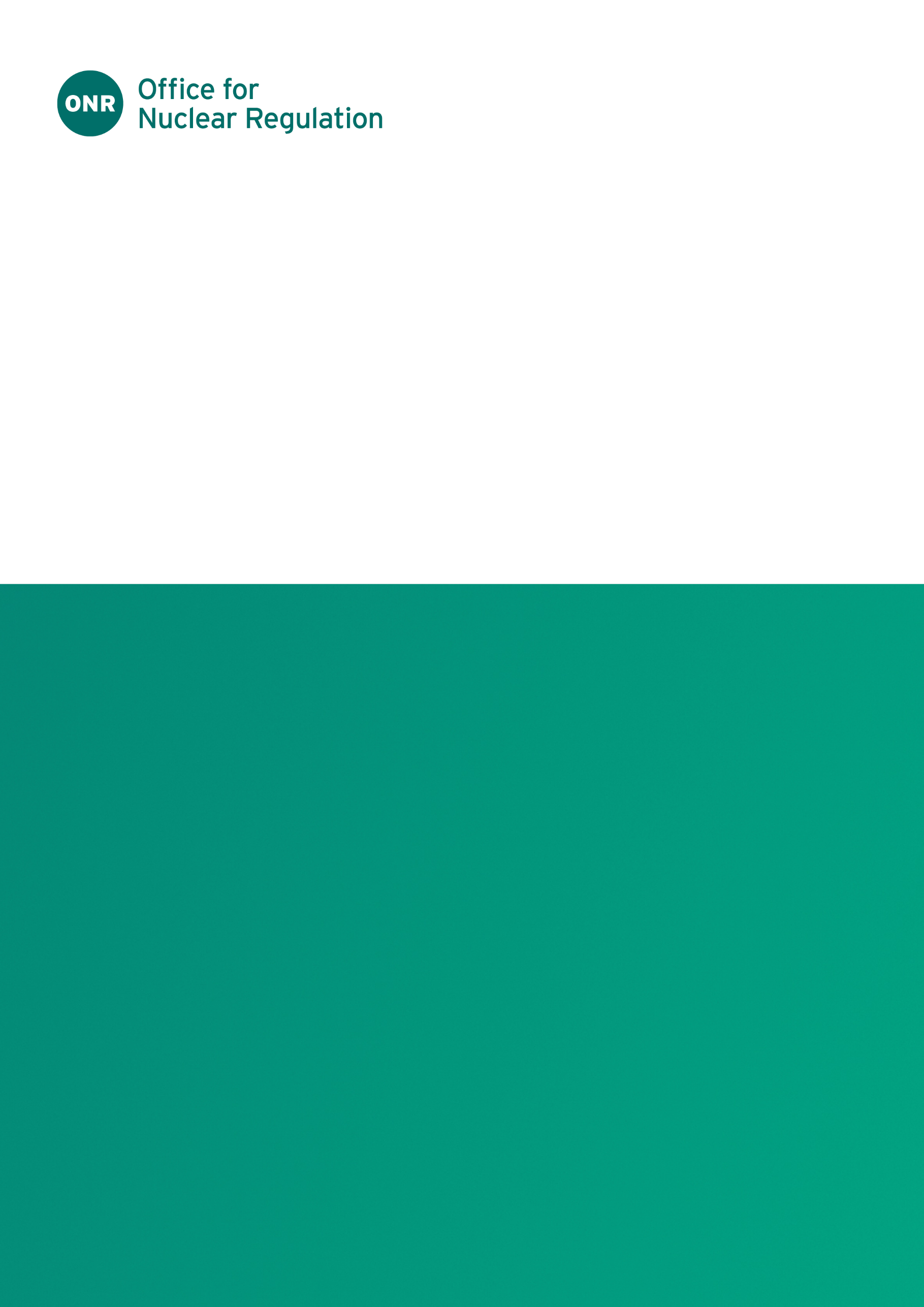 ONR Site ReportReport for period: 1 January – 31 March 2023Authored by: Nominated Site InspectorApproved by: Delivery Lead Decommissioning, Fuel, and WasteIssue No.: Publication Date: 05/23ONR Record Ref. No.: 2023/29403ForewordThis report is issued as part of ONR's commitment to make information about inspection and regulatory activities relating to the above site available to the public. Reports are distributed to members for the Hunterston Site Stakeholder Group and are also available on the ONR website (http://www.onr.org.uk/llc/).Site inspectors from ONR usually attend Hunterston Site Stakeholder Group meetings where these reports are presented and will respond to any questions raised there. Any person wishing to inquire about matters covered by this report should contact ONR.Contents1.	Inspections	42.	Routine Matters	43.	Non-Routine Matters	64.	Regulatory Activity	75.	News from ONR	86.	Contacts	8InspectionsDate(s) of InspectionThe ONR site inspector and specialist inspectors made inspections on the following dates during the report period 1 January – 31 March 2023:18 January 2023 21-22 March 2023The ONR site security inspector inspected the site on the following date:No inspections this periodRoutine MattersInspections Inspections are undertaken as part of the process for monitoring compliance with: The conditions attached by ONR to the nuclear site licence granted under the Nuclear Installations Act 1965 (NIA65) (as amended); The Energy Act 2013;The Health and Safety at Work etc Act 1974 (HSWA74);  Regulations made under HSWA74, for example the Ionising Radiations Regulations 2017 (IRR17) and the Management of Health and Safety at Work Regulations 1999 (MHSWR99);The Fire (Scotland) Act 2005; The Nuclear Industries Security Regulations (NISR) 2003; andThe Nuclear Safeguards (EU Exit) Regulations 2019 (NSR19).  The inspections entail monitoring the licensee’s actions on the site in relation to incidents, operations, maintenance, projects, modifications, safety case changes and any other matters that may affect safety. The licensee is required to make and implement adequate arrangements under the conditions attached to the licence in order to ensure legal compliance. Inspections seek to judge both the adequacy of these arrangements and their implementation.In this period, routine inspections of (Hunterston A) covered the following: Adequate implementation of incidents on the siteSite Inspector HandoverAdequate implementation of incidents on the site – On 18 January 2023 the Site Inspector carried out an inspection of the Magnox Ltd site incident reporting system. Overall I was satisfied with the site incident reporting system.  There remains a healthy operational experience feedback (OEF) culture and application of the learning from events is seen as a priority at site.  The internal regulation team provide independent challenge on the operation of the OEF process and action is being taken to address the findings.  Site Inspector Handover – On 21/22 March 2023 the incoming and outgoing Site Inspector performed a handover visit. This involved a general familiarisation with the station and senior personnel.   Members of the public, who would like further information on ONR’s inspection activities during the reporting period, can view site Intervention Reports at www.onr.org.uk/intervention-records on our website www.onr.org.uk. Should you have any queries regarding our inspection activities, please email contact@onr.gov.uk.Other WorkThe site inspector held a periodic meeting with safety representatives, to support their function of representing employees and receiving information on matters affecting their health, safety and welfare at work. Non-Routine MattersLicensees are required to have arrangements to respond to non-routine matters and events. ONR inspectors judge the adequacy of the licensee’s response, including actions taken to implement any necessary improvements. Matters and events of particular note during the period were:Reporting of Injuries, Diseases and Dangerous Occurrences Regulations (RIDDOR) event – On 15 March 2023 a fire occurred within a Changeroom Facility. The fire has caused significant damage to the change room facility rendering it unusable. This has impacted the site’s ability to carry out work that requires the use of this change room, shower facilities and toilets. A specialist ONR fire inspector carried out a preliminary inquiry and determined that the event did not meet the ONR investigation criteria. The site has instigated a route cause investigation and ONR will follow up on the findings as part of normal interactions with Magnox Ltd.Regulatory ActivityONR may issue formal documents to ensure compliance with regulatory requirements. Under nuclear site licence conditions, ONR issues regulatory documents, which either permit an activity or require some form of action to be taken; these are usually collectively termed ‘Licence Instruments’ (LIs) but can take other forms. In addition, inspectors may take a range of enforcement actions, to include issuing an Enforcement Notice. No LIs, Enforcement Notices or Enforcement letters were issued during this period.News from ONRFor the latest news and information from ONR, please read and subscribe to our regular email newsletter ‘ONR News’ at www.onr.org.uk/onrnews.ContactsOffice for Nuclear RegulationRedgrave CourtMerton RoadBootleMerseysideL20 7HSwebsite: www.onr.org.ukemail: 	Contact@onr.gov.ukThis document is issued by ONR. For further information about ONR, or to report inconsistencies or inaccuracies in this publication please visit http://www.onr.org.uk/feedback.htm. If you wish to reuse this information visit www.onr.org.uk/copyright.htm for details. For published documents, the electronic copy on the ONR website remains the most current publicly available version and copying or printing renders this document uncontrolled.ONR Site Report